  Innmeldingsskjema for tekniske støttebehov KUF-uken 2024Forskningsleder sender inn avdelingens tekniske støttebehov til Kristine Jakobsen, krisjako@khio.no FRIST 02. oktober.2023.
Innmeldte behov vurderes av seksjonssjefene for teknisk produksjon og for service, brukerstøtte og infrastruktur.  Behovene innfris så langt ressursene rekker.Avdelingen får svar på sine ønsker om teknisk støtte til avdelingens KUF-uke aktivitet senest 3. november 2022. Se timeplan for blokker i 2024 og planlegg avdelingens program etter dette: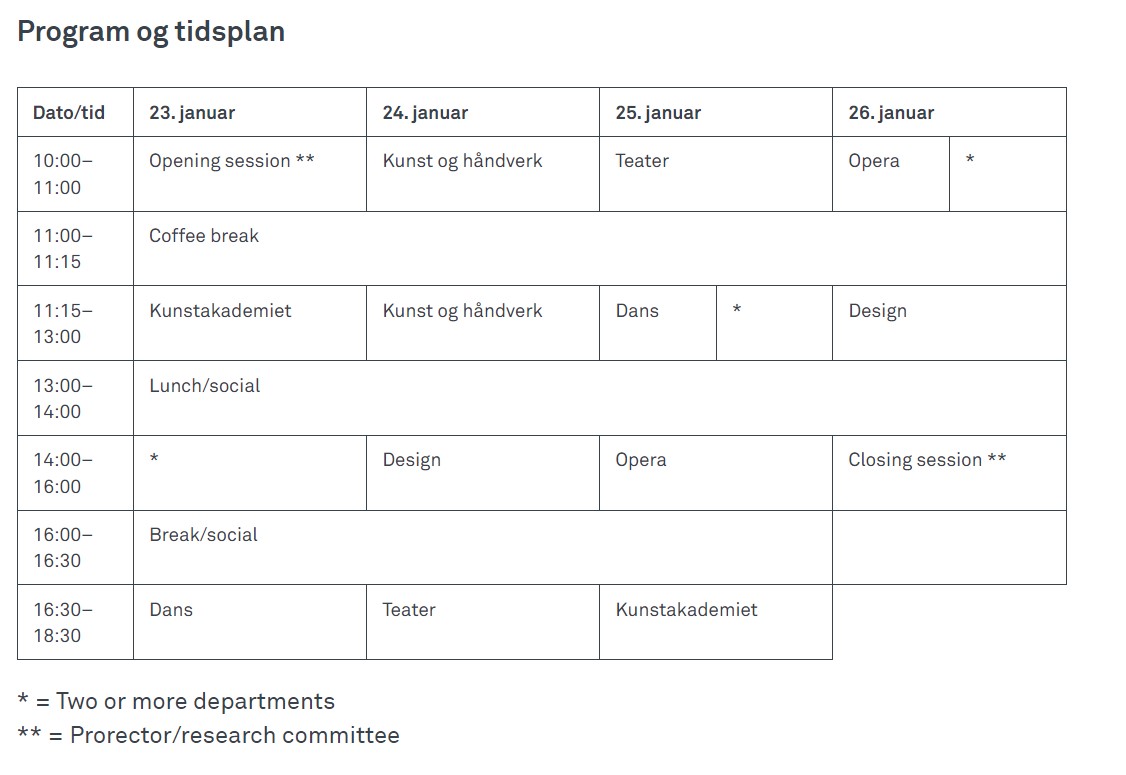 *Har du mer enn fem sesjoner bare kopiere skjema nedover Kontaktpersoner mot avdelingene for videre oppfølging og planlegging av det tekniske/praktiske:Drift og bistand til utstillinger: Annika Isaksson Pirtti  anniisak@khio.noTeknisk produksjon (scener): Kjetil Skåret kjetskaa@khio.noAudio/video: Jan Petter Hansen janphans@khio.noKoordinator for KUF-uken: Kristine Jakobsen krisjako@khio.noRombooking: Sunniva Heggem Lundin sunhlund@khio.noAvdeling:1, Sesjon nummer (fylles ut av koordinator)Ansvarlig for sesjonen (fagansatts navn og telefonnummer)TittelDag/Tid (fra kl. til kl.)Beskriv type aktivitet: (foredrag, utstilling, seminar, filmvisning, workshop, forelesning, debatt, forestilling osv).Fysisk/hybrid/heldigitaltGi en kort beskrivelse av behov om teknisk støtte (audio/video, lyd, rigg, streaming o.a.)Beskriv behov om bistand fra Drift: (rigg av utstilling, møbler, adgangskort, ekstra renhold og lignende)Ønske om lokale/rom2, Sesjon nummer (fylles ut av koordinator)Ansvarlig for sesjonen (fagansatts navn og telefonnummer)TittelDag/Tid (fra kl. til kl.)Beskriv type aktivitet: (foredrag, utstilling, seminar, filmvisning, workshop, forelesning, debatt, forestilling osv).Fysisk/hybrid/heldigitaltGi en kort beskrivelse av behov om teknisk støtte (audio/video, lyd, rigg, streaming o.a.)Beskriv behov om bistand fra Drift: (rigg av utstilling, møbler, adgangskort, ekstra renhold og lignende)Ønske om lokale/rom3, Sesjon nummer (fylles ut av koordinator)Ansvarlig for sesjonen (fagansatts navn og telefonnummer)TittelDag/Tid (fra kl. til kl.)Beskriv type aktivitet: (foredrag, utstilling, seminar, filmvisning, workshop, forelesning, debatt, forestilling osv).Fysisk/hybrid/heldigitaltGi en kort beskrivelse av behov om teknisk støtte (audio/video, lyd, rigg, streaming o.a.)Beskriv behov om bistand fra Drift: (rigg av utstilling, møbler, adgangskort, ekstra renhold og lignende)Ønske om lokale/rom4, Sesjon nummer (fylles ut av koordinator)Ansvarlig for sesjonen (fagansatts navn og telefonnummer)TittelDag/Tid (fra kl. til kl.)Beskriv type aktivitet: (foredrag, utstilling, seminar, filmvisning, workshop, forelesning, debatt, forestilling osv).Fysisk/hybrid/heldigitaltGi en kort beskrivelse av behov om teknisk støtte (audio/video, lyd, rigg, streaming o.a.)Beskriv behov om bistand fra Drift: (rigg av utstilling, møbler, adgangskort, ekstra renhold og lignende)Ønske om lokale/rom5, Sesjon nummer (fylles ut av koordinator)Ansvarlig for sesjonen (fagansatts navn og telefonnummer)TittelDag/Tid (fra kl. til kl.)Beskriv type aktivitet: (foredrag, utstilling, seminar, filmvisning, workshop, forelesning, debatt, forestilling osv).Fysisk/hybrid/heldigitaltGi en kort beskrivelse av behov om teknisk støtte (audio/video, lyd, rigg, streaming o.a.)Beskriv behov om bistand fra Drift: (rigg av utstilling, møbler, adgangskort, ekstra renhold og lignende)Ønske om lokale/rom6, Sesjon nummer (fylles ut av koordinator)Ansvarlig for sesjonen (fagansatts navn og telefonnummer)TittelDag/Tid (fra kl. til kl.)Beskriv type aktivitet: (foredrag, utstilling, seminar, filmvisning, workshop, forelesning, debatt, forestilling osv).Fysisk/hybrid/heldigitaltGi en kort beskrivelse av behov om teknisk støtte (audio/video, lyd, rigg, streaming o.a.)Beskriv behov om bistand fra Drift: (rigg av utstilling, møbler, adgangskort, ekstra renhold og lignende)Ønske om lokale/rom